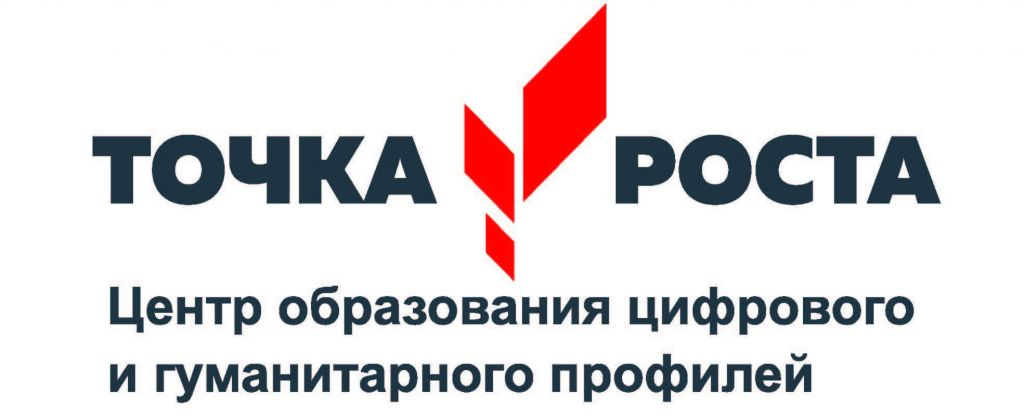 План работы Центра образования цифрового и гуманитарного профилей «Точка роста» на 2023 – 2024 учебный год  МАОУОШ д. Федорково   2 № п/п Мероприятия Целевая аудитория Сроки проведения Ответственный Организационно-методические мероприятия Организационно-методические мероприятия Организационно-методические мероприятия Организационно-методические мероприятия 1 Методическое совещание «Планирование, утверждение рабочих программ и расписания» Учителя - предметники, педагоги ДО август 2023г. Руководитель Центра 2 Реализация общеобразовательных программ по предметам «Информатика», «ОБЖ», «Технология» Учителя - предметники, Обучающиеся  5- 9 классов В течение года Руководитель Центра 3 Реализация программ дополнительного образования Учителя - предметники, педагоги ДО. Обучающиеся 5- 9 классов В течение года Руководитель Центра 4 Организация проектной деятельности обучающихся Центра «Точка роста» (разработка и реализация индивидуальных и групповых проектов, участие в научно- практических конференциях) Учителя - предметники, педагоги ДО, Обучающиеся 5- 9 классов В течение года Руководитель Центра 5 Организация участия обучающихся Центра «Точка роста» в школьном этапе Всероссийской олимпиады школьников Учителя - предметники, педагоги ДО Обучающиеся 5- 9 классов, Сентябрь- октябрь 2023 г. Зам. директора по УР, Руководитель Центра 6 Организация участия обучающихся Центра «Точка роста» в конкурсах и конференциях различного уровня Учителя - предметники, педагоги ДО Обучающиеся 5- 9 классов, В течение года Руководитель Центра 7 Круглый стол «Анализ работы Центра «Точка роста» за 2023-2024 учебный год (подведение итогов работы за год) Учителя- предметники, педагоги ДО Обучающиеся 5- 9 классов, Май 2024г. Руководитель Центра 8 Отчет-презентация о работе Центра Руководитель, сотрудники Центра Июнь 2024г. Руководитель Центра Учебно-воспитательные мероприятияУчебно-воспитательные мероприятияУчебно-воспитательные мероприятияУчебно-воспитательные мероприятияУчебно-воспитательные мероприятия1. Станционная игра «Грамотей» Обучающиеся 8 сентября 2023 г. Педагоги2. Всероссийская акция для школьников «Урок цифры» Обучающиеся 26 сентября - 16 октября 2023г. Педагоги3. Участие в онлайн – уроках «Проектория» Обучающиеся В течение года Педагоги4. Участие во Всероссийском проекте «Билет в будущее» Обучающиеся В течение года Педагоги5. Участие во всероссийской акции «Диктант Победы» Обучающиеся Сентябрь 2023 г. Руководитель Центра  6.Участие обучающихся центра «Точка роста» в школьном и муниципальном этапе Всероссийской олимпиады школьниковОбучающиеся Сентябрь – октябрь 2023 Педагоги7. Всероссийский экологический диктант Обучающиеся 12 ноября 2023г. Педагоги8. Неделя точных наук (проведение открытых уроков в рамках недели) Обучающиеся 5-9 классов Апрель 2024 г. Зам. директора по УР 9Всероссийские открытые уроки по ОБЖ (на сайте ГК «Просвещение» в разделе ОБЖ/Методическая поддержка на сайте ( https://prosv.ru/static/obzh#help ), и Интернет-ресурс «Всероссийский урок безопасности» ( https://safetylesson.prosv.ru )ОбучающиесяВ течение годаПедагоги10Турнир по шахматамв течение годаПедагогиВнеурочная деятельностьВнеурочная деятельностьВнеурочная деятельностьВнеурочная деятельностьВнеурочная деятельность1. Всероссийская акция «Месяц без интернета» Обучающиеся Сентябрь- октябрь 2023г. Педагоги2. Виртуальная экскурсия по особо охраняемым территориям России Обучающиеся 27 октября 2023 г. Педагоги3. Шахматный вечер «В гостях у короля» Обучающиеся 22 ноября 2023 г. Педагоги. 4. Выставка «Удивительный мир роботов» Обучающиеся 24 декабря 2023 г. Педагоги5. Круглый стол «Формула успеха» (обмен опытом объединений «Точки роста» Обучающиеся Январь 2024г. Педагоги6. Внеурочное мероприятие «Здоровье человека» Обучающиеся 13 января 2024 г. Педагоги7. День наук в «Точке роста» Обучающиеся Март 2024г. Педагоги8. Всероссийский день Земли Обучающиеся 20 марта 2024 г. Педагоги9. Космос – это мы Обучающиеся 12 апреля 2024 г. Педагоги10. Форум юных ученых (защита индивидуальных проектов, разработанных с использованием материально-технических возможностей Центра) Обучающиеся Апрель 2024г. Руководитель Центра 11. Всероссийский урок Победы Обучающиеся Май 2024г. ПедагогиСоциокультурные мероприятияСоциокультурные мероприятияСоциокультурные мероприятияСоциокультурные мероприятияСоциокультурные мероприятия1 Знакомство родителей обучающихся с возможностями Центра Родители, обучающиеся 6 сентября 2023г. Педагоги2 Участие в системе открытых онлайн - уроков «Проектория» и «Билет в будущее»Сотрудники центра В течение года ПедагогиНаправление «Педагогическое образование, самообразование, создание эффективной образовательной среды»Направление «Педагогическое образование, самообразование, создание эффективной образовательной среды»Направление «Педагогическое образование, самообразование, создание эффективной образовательной среды»Направление «Педагогическое образование, самообразование, создание эффективной образовательной среды»Направление «Педагогическое образование, самообразование, создание эффективной образовательной среды»1Педагогические работникив течение годаДиректор школы, руководитель центраНаправление «Популяризация национального проекта «Образование»Направление «Популяризация национального проекта «Образование»Направление «Популяризация национального проекта «Образование»Направление «Популяризация национального проекта «Образование»Направление «Популяризация национального проекта «Образование»1Обучающиеся центра образования, педагоги центраСентябрь-июньРуководитель центра2Организация работы школьного медиацентраОбучающиеся центра образования, педагоги, родительская общественностьв течение годаПедагоги